Chapter 9: Testing a Claim9.1	Significance Tests: The Basics (pp.528-546)What is a significance test?What is a null hypothesis?What is an alternative hypothesis?Explain the difference between a one-sided alternative hypothesis and a two-sided alternative hypothesis.CYU pg 532	1a) parameter of interest = 	  b)  	Ho = Ha = 2a) parameter of interest = 	  b)  	Ho = Ha =  In statistics, what is meant by the P-value?If a P-value is small, what do we conclude about the null hypothesis?If a P-value is large, what do we conclude about the null hypothesis?If you fail to reject Ho, can you accept it?What is meant by a significance level?What does it mean if we say this is statistically significant?On what evidence would we reject the null hypothesis?On what evidence would we fail to reject the null hypothesis?  What is a Type I Error? 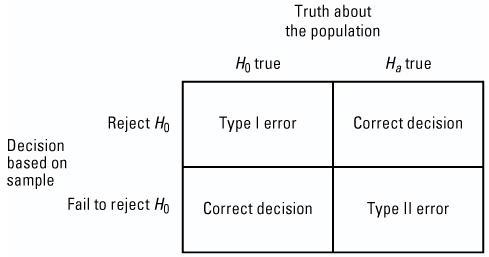 What is a Type II Error ?CYU Page 539	1.	2.	3.What is the relationship between the significance level  and the probability of Type I Error?What is meant by the power of a significance test?State two ways to increase the power of a significance test:9.2	Tests about a Population Proportion (pp.549-562)What conditions must be verified before carrying out a significance test for a population proportion?  State the general form of the “test statistic”.What does the test statistic measure?What 4 steps should you follow when you are performing a significance test?State the null hypothesis for a one-sample z test for a proportion.Give the formula for the one-sample z test for a proportion, and define each variable in the equation.State and use diagrams to illustrate the three possible alternative hypotheses for a one proportion z-test.CYU Page 555	State:	Plan:	Do:	Conclude:If no α level is given what should you use?What additional information does a confidence interval provide that a significance test does not?CYU Page 5619.3	Tests about a Population Mean (pp.565-587)State the null hypothesis for a one sample t-test.CYU Page 570	1.	2.	3.Give the formula for the one-sample t-statistic, and define each variable in the equation.When can we use one-sample t-test?CYU Page 574	State:	Plan:	Do:	Conclude:CYU Page 577	1.	2.When should a paired t- test be used, and what would be the statistic of interest?Key Vocabulary:powerNull Hypothesisstandard errorAlternative Hypothesest distributionInference Toolboxdegrees of freedomtest statisticpaired t-testp-valueone-sample z statisticlevelone-sample t statisticone-sample z statistictwo-sample t statisticstatistically significantrobustType I ErrorpowerType II Error